KARTA PRÓBY NA HARCERZA/HARCERKĘPRÓBNEJ DRUŻYNY HARCERSKIEJ „EUREKA”W ALWERNI........................................Imię i Nazwisko kandydata na harcerza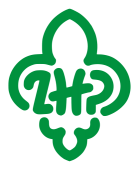 Staram się zasłużyć na miano harcerki. Chcę poznać harcerstwo i postępować według Jego wymagań, określonych w Prawie i Przyrzeczeniu Harcerskim. Moim opiekunem  próby będzie  ______________________________________Otwarto próbę rozkazem  ____ /______ w dniu  ______________Zamknięto próbę rozkazem  ____ /______ w dniu   ___________O – opiekun,  Z – zastępowy, R – rodzice           									......................................                                                                                       ......................................           podpis kandydata na harcerza                                                                                                                  _podpis opiekuna próby                              	_______Lp.Wymagania próbyPlanowany termin realizacjiZaliczenie1. Znam i rozumiem treść Przyrzeczenia Harcerskiego.2. Znam i rozumiem Prawo  Harcerskie.3. Znam i rozumiem symbolikę krzyża harcerskiego, lilijki i koniczynki.4. Potrafię wyjaśnić, do czego zobowiązuje harcerskie pozdrowienie „Czuwaj”.O1. Znam hymn harcerski i umiem go zaśpiewać. 2. Znam piosenkę obrzędową drużyny i umiem ją zaśpiewać. 3.Umiem zachować się podczas obrzędów drużyny.O1. Znam imię i nazwisko drużynowego, przybocznych, zastępowego i wiem, jak się z nimi skontaktować.2. Znam nazwę drużyny i zastępu, potrafię wyjaśnić ich pochodzenie.3. Znam adres strony internetowej drużyny i znalazłem na niej następujące informacje: __________________________________________________________________________O1. Kompletuję mundur harcerski.2. Znam stopnie harcerskie i instruktorskie.O1. Systematycznie uczestniczę w zbiórkach drużyny.2. Wziąłem udział w terenowej grze harcerskiej.Z1. Wykonałem z zastępem zadanie zespołowe/projekt.___________________________________Z1. Pomagam rodzicom w obowiązkach domowych.RZdobyłem dowolną Sprawność w drużynie.O